ONDOKUZMAYIS ÜNİVERSİTESİ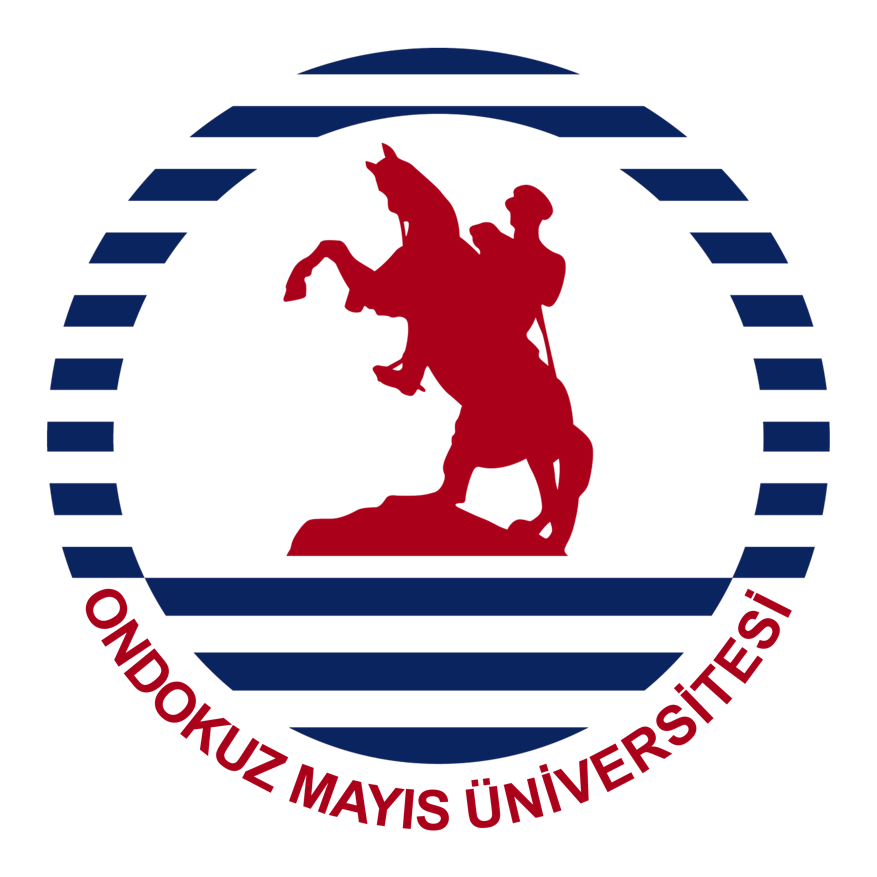 SİCİL DURUMU İSTEK FORMUREKTÖRLÜK MAKAMINA(Personel Daire Başkanlığı)İlgi: ....... tarihli ve	sayılı soruşturma emriniz	İlgide kayıtlı soruşturma emri gereği .....  hakkında yürütmekte olduğum disiplin soruşturmasında kullanılmak üzere, adı geçenin daha önce herhangi bir disiplin cezası alıp almadığı bilgisine ihtiyaç duyulmaktadır. 	Yürütmekte olduğum soruşturmada kullanılmak üzere söz konusu bilgi ve belgelerin ivedilikle tarafıma iletilmesi hususunda gereğini arz ederim.TarihSoruşturmacı Adı Soyadı - İmzasıSayfa 1 / 1